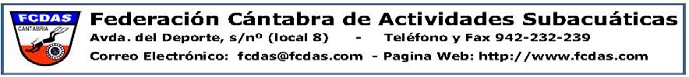 LUGAR DE CELEBRACION: FECHA DE CELEBRACION: HORA DE LA COMPETICIÓN:PISCINAS MUNICIPALES DE SUANCES (CANTABRIA).EL DIA 10 DE ABRIL DE 2021A LAS 09,00 HORAS.HOJA DE INSCRIPCION DATOS DEL PARTICIPANTEFecha,dede2021 INSCRIPCION: 	A LA DIRECCION DE CORREO ELECTRONICO:  fcdas@fcdas.comOENTREGAR EN MANO EN LA PROPIA FEDERACIÓN.REQUISITOS:LICENCIA FEDERATIVA EN VIGOR.FECHA TOPE INSCRIPCION: ANTES DE LAS 20,00 HORAS DEL DIA 05 de ABRIL de 2020